Werkdocument StraatwerkFiguur 1: Bakstenen 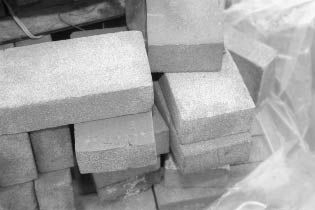 Waar bestraten we mee?Als je een bestrating gaat maken, kun je daarvoor verschillende materialen gebruiken. De meest voorkomende materialen zijn:baksteen;beton;natuursteen;asfalt;hout.Afhankelijk van het gebruik van de bestrating kies je voor één van deze materialen.AfmetingenIn Nederland wordt vooral gewerkt met:Waalformaat 20 cm x 5 cmDikformaat 21 cm x 7 cmKeiformaat 20 cm x 10 cmHoeveel stenen heb je nodig?Wanneer je een stuk moet bestraten, is het handig als je uit kunt rekenen hoeveel stenen je nodig hebt. Sven heeft dit al heel vaak gedaan. Het pad dat moet worden bestraat, is 2 meter breed en 20 meter lang. De bakstenen die Sven gebruikt, zijn 20 centimeter lang en 5 centimeter breed. De hoogte van de bakstenen is niet van belang, die verdwijnt toch in de grond. Hoe berekent Sven nu hoeveel bakstenen hij nodig heeft?Sven rekent eerst uit hoeveel bakstenen hij nodig heeft voor een stuk grond van 1 bij 1 meter. Hij vraagt zich af hoeveel stenen je achter elkaar kunt leggen over een lengte van 1 meter.1 meter is 100 centimeter.1 baksteen is 20 centimeter lang.In 1 meter passen dus 100:20 = 5 bakstenen.Daarna vraagt Sven zich af hoeveel bakstenen je naast elkaar kunt leggen over een lengte van 1 meter.1 meter is 100 centimeter.1 baksteen is 5 centimeter breed.In 1 meter passen dus 100:5 = 20 bakstenen.Je kunt nu uitrekenen hoeveel bakstenen je nodig hebt voor een stuk grond van 1 bij 1 meter.Het aantal bakstenen in de lengte x het aantal bakstenen in de breedte = het aantal bakstenen dat je nodig hebt voor een stuk grond van 1 bij 1 meter. In dit voorbeeld is dat 5 × 20 = 100 bakstenen.Het pad dat bestraat moet worden, is 2 bij 20 meter. De oppervlakte van dit pad is dus 2 × 20 = 40 vierkante meter. Voor 40 vierkante meter heb je dus 40 keer zoveel bakstenen nodig dan voor 1 vierkante meter.Voor 1 vierkante meter had je 100 bakstenen nodig.Voor 40 vierkante meter heb je 40 × 100 = 4000 bakstenen nodig.Sven weet nu hoeveel bakstenen nodig zijn voor het pad. Sven bestelt wel wat extra stenen. Er gaan er namelijk altijd wel wat kapot als je aan het bestraten bent. Sven bestelt voor elke 20 bakstenen die hij nodig heeft, er één extra.Rekenen met stenenJe gaat uitrekenen hoeveel stenen je nodig hebt voor het aanleggen van een terras en een pad. De bakstenen die je gaat gebruiken, zijn 20 centimeter lang en 5 centimeter breed.Het terras is 5 bij 4 meter. Hoeveel stenen heb je nodig? Het pad is 1 bij 10 meter. Hoeveel stenen heb je nodig voor dit pad?Heb je in antwoord a en b rekening gehouden met het stuk gaan van enkele stenen? Hoeveel heb je extra nodig voor het terras?Hoeveel heb je extra nodig voor het terras?GereedschappenAls je gaat bestraten, gebruik je verschillende gereedschappen. De uitzetpennen en lijnen waarlangs bestraat wordt. De rechttandhark waarmee je het zand waarop je bestraat glad maakt.De bats die je nodig hebt voor het spitten of scheppen.Bij het bestraten gebruik je verschillende soorten hamers. Betonnen tegels sla je aan met een rubberen hamer of een tegelklopper.Een reilat is een plank van 2 of 3 meter lang. De reilat moet helemaal recht zijn. De lat kun je op twee manierengebruiken.•	Je kunt hem op het zand leggen en met de waterpas kijken of je ondergrond recht en gelijkmatig is.•	Je kunt het zand ermee recht strijken.Met een tegelknipper of een haakse slijper kun je stenen op maat knippen of slijpen.De tegelknipper wordt gebruikt voor bakstenen klinkers. De haakse slijper gebruik je voor betonnen tegels.Bestratingen bekijkenJe gaat met je docent naar buiten. Hij laat je enkele bestratingen in de buurt van jullie school zien. Welke typen bestratingen heb je gezien?Werkblad: Gereedschappen bij het bestratenWelk gereedschap wordt er in de omschrijving bedoeld? Vul het gereedschap in de tweede kolom in:•	reilat;•	piketten;•	tegelknipper;•	tegelklopper;•	rubberen hamer;•	trilplaat;•	straathamer;•	haakse slijper.Straten en vlijenBekijk de film Straten en vlijenWat zijn de verschillen tussen straten en vlijen?Straatzand bestellenBekijk de film Ondergrond maken voor een bestratingWat is een goede diepte voor de ondergrond van een bestrating?Hoeveel zand moet je bestellen voor een terras van 5 bij 4 meter? Houdt hierbij rekening met 10% inklinking.SteenverbandenLees de informatie over SteenverbandenWelke verbanden hanteert men voor het aanleggen van terrassen, paden en opritten? Noem er 5 en maak een schets van elk van deze verbanden.MolgootBekijk de film over de aanleg van de molgoot.Maak een schets van de molgoot. Geef aan: kolk, kantopsluiting, waterlaag, 2e rij en 3e rij. Geef het afschot aan. Laat zien waar de halve stenen gelegd worden.Hoe groot is het afschot in de waterlaag?Aanleg van een terrasBekijk de film van het bedrijf Excluton: Bestraten deel 1 - tipsvoortuinieren.nl Op wat voor manieren kan je de ondergrond voor een terras verdichten. Noem er 3.Welk afschot hanteert men voor de houten latten die hier in het zandbed liggen? Bekijk ook de 2e film van Ecluton en de films van Marlux en Gamma.Bestraten deel 2 - tipsvoortuinieren.nl Wat zijn de voordelen van het gebruik van voegmortel? Noem 2.Het plaatsen van klinkers, www.marlux.com/Wat is stabilisatiezand? (De Belgen zeggen “stabilisé”)Welk materiaal gebruiken ze voor de straatlaag?Klusvideo GAMMA bestrating aanleggen Hoe diep moet je het cunet volgens Gamma uitgraven?Waarom moet je zand aanbrengen als je de tegels hebt gelegd?Ook interessant zijn de volgende films van Bert Plaat van het Nordwin College:Machinaal straten Bekijk de films over machinaal straten: Een weg machinaal aanleggenWat is de kantlaag?VB Bestratingen herstelt historische klinkerweg machinaal met TigerHoe noem je deze vorm van bestraten: Straten of vlijen?In welk verband worden de stenen hier gelegd?Stenen 'tapijt' voor Wezenland Met machinaal straten kun je snel werken. Wat zijn verder de voordelen van machinaal straten? Noem er 2.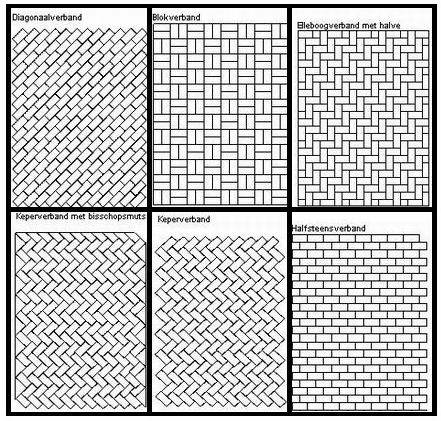 a)b)c)d)OmschrijvingGereedschapHamer om betonnen tegels mee aan te slaanHamer om bakstenen klinkers mee aan te slaan Apparaat om betonnen tegels mee op maat te knippen Houten paaltjes om de grond mee af te zettenApparaat om bakstenen klinkers mee op maat te knippenPlank om zand recht mee te strijken en mee te kijken of de grond waterpas ligtMachine om grond of stenen mee aan te stampenBij het straten werk je in een losse zandlaag en klop je de stenen een voor een vast met de straathamer.Juist/onjuist.Bij het vlijen werk je in een losse zandlaag en klop je de stenen een voor een vast met de straathamer.Juist/onjuist.Bij het straten werk je op het straatwerk en leg je de stenen in een vooraf aangetrilde zandlaag.Juist/onjuist.Bij het vlijen werk je op het straatwerk en leg je de stenen in een vooraf aangetrilde zandlaag.Juist/onjuist.1) 2)3)…………. cm/meter1)2)Een terras aanleggenWaterafvoer maken